First Name of Application CV No 1644102Whatsapp Mobile: +971504753686 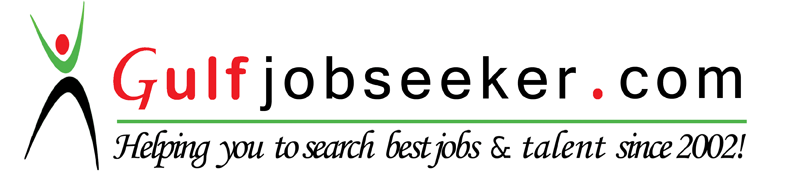 To get contact details of this candidate Purchase our CV Database Access on this link.http://www.gulfjobseeker.com/employer/services/buycvdatabase.phpPERSONAL DATA                                                              Date of birth		:   20:02:1989Sex			:   FemaleMarital status		:   MarriedNationality		:   IndianLanguages known	:   English, Hindi, Malayalam, TamilOBJECTIVETo be a part of the challenging team which strives for the better growth of the organization and which explores my potential and provides me with the opportunity to enhance my talent with an intention to be an asset to the institution.ACADEMIC BACKGROUND2010-2012 ; MSc. Apparel Production at NIFT- TEA Knit Wear Fashion Institute,Tirupur; Bharatiyar University2007-2010 ; Bachelor of Fashion Technology from Assumption College,Changanassery, Kottayam, M.G. University.2005-2007 ; Higher Secondary Education from Jawahar Navodaya Vidyalaya, Kottayam (CBSE Syllabus)2004-2005 ; Secondary education from Jawahar Navodaya Vidyalaya, Kottayam , (CBSE Syllabus)PROFESSIONAL  EXPERIENCEWorked as Assistant Professor at the Department of Fashion Technology, Assumption College, ( From 28th January 2013 to 30th October 2015)Worked as Visual Merchandiser at Fabindia overseas Pvt Ltd, Kottayam, Kerala (1st June2012-25th January 2013) (Working closely with the management and marketing team to increase sales.Recommending point and buying depth strategies. Working with the VM Manager & sales teams to achieve commercial goalsCoordinating store display in line with brand guidelines and strategyTranslating catalogues & promotions into real designs on the showroom floor.Reporting on mark down strategies, current performance and market trends)PROJECTS HANDLEDDone a project regarding Medical textiles ( Application of Antimicrobial Extracts on Organic Cotton Fabric). Participated in Effervescence 2010, ‘The Designer Collection’ at Assumption College, Changanassery.Taken part in Fashion Meets Culture 2010, a design collection based on art, craft, and culture of Maharashtra.Had undergone internship at TEXPORT INDUSTRIES Pvt. Ltd, Thiruvananthapuram.Had done an organizational study at Leela Scottish Lace Pvt. Ltd, Thiruvananthapuram.(10th June to 10th July 2009)EXTRA CURRICULAR ACTIVITIES AND ACHIEVEMENTSAttended pre-valuation Board held at the office of the Mahatma Gandhi University on 14th July 2015.Valued University Answer sheets, (both UG and PG) invigilated and conducted practical examinations in various colleges.Designed outfits for Teen-Fashion and got published in Malayala Manorama newspaper on 24th May 2015.Designed garments for Holy Communion and published an article in Malayala Manorama newspaper on 13th April 2014.Participated in Plug-in, a workshop for teachers in Fashion &Textile Domain conducted by National Institute of Fashion Technology, Kannur on 21st Feb and 22nd Feb 2015.Attended a workshop on natural dyes organized by ARANYA Natural Dye Unit, Srishti  Welfare Center, Tata Global Beverages Ltd, held at Munnar on 30th April 2013.Participated in leadership and social service projects of Rotaract movement during the year 2011-2012 at NIFT –TEA Institute of Knitwear Fashion. Participated in Sangamam’11,  4th Rotaract District Assembly held on 17th July 2011 at Parks College of Engineering& Technology, Karumathampatty , TirupurHad secured 1st Rank in BFT (Bachelor of Fashion Technology) from Mahatma Gandhi University in 2010.Had won the Special Jury Award in Effervescence-The Designer Collection, 2010.Had won the Best Garment Construction Award in Fashion Meets Culture, 2008.Had won the Best Brochure Concept Award in Le-Moda 2009, a programme conducted by the department of Fashion Technology, at Assumption College, Changanassery..AREA OF INTERESTDesigningMerchandising Lecturing TRAINED AREASAdvanced textile scienceTechnical textilesWork study and plant maintenanceApparel industrial engineeringResearch methodology and StatisticsAdvanced chemical processingComputer aided designingMerchandisingWorld art appreciation and history of western costumeHistory of Indian art and costumeTheatre costumeTextile designPattern making and gradingDrapingGarment constructionSurface embellishment techniquesFashion artElements of designKnittingSOFTWARES KNOWNAdobe Photoshop, Adobe Illustrator, CAD using Reach Design Studio , CorelDraw, Computer Aided Pattern Making using Lectra software, Computer Graphics, MS Word, MS PowerPoint.INDUSTRIAL VISITSScotts cutting unit, TirupurFreelook Fashions Perundurai, TirupurWarsaw international- TirupurPrachi Exports- Sidco (Unit Production System)PERSONNEL SKILLSGood verbal and written communication skillsExcellent team playerHighly energetic and enthusiastic person with self initiation skillsAble to handle pressure and stick to timeliness